PERMOHONAN SEMINAR TESISSaya yang bertanda tangan di bawah ini:Dapat disetujui dan diseminarkan pada:Demikian permohonan ini disampaikan, atas perhatiannya terima kasih.Jakarta, ……………………………PERMOHONAN SEMINAR TESISSaya yang bertanda tangan di bawah ini:Dapat disetujui dan diseminarkan pada:Demikian permohonan ini disampaikan, atas perhatiannya terima kasih.Jakarta, ……………………………Nama    :NIM:Tempat, Tanggal Lahir:Program Studi:Magister Ilmu Al-Qur’an dan TafsirKonsentrasi:Semester:Nomor Telp/Hp:Judul Tesis:Biaya Seminar:        Tunai Rp. 500.000,- (Lima ratus ribu rupiah)               Jumlah Berkas Proposal:         JilidDI  ISI OLEH PASCASARJANADI  ISI OLEH PASCASARJANADI  ISI OLEH PASCASARJANAPenguji I:Penguji II:Hari/Tanggal	:Waktu Ujian pukul:Mengetahui,Hormat Saya,__________________________Ketua Program Studi,Dr. Abd. Muid N., M.A.Nama :NIM :Tempat, Tanggal Lahir:Program Studi:Magister Manajemen Pendidikan Islam       Konsentrasi:Semester:Nomor Telp/Hp:Judul Tesis:Biaya Seminar:        Rp. 500.000,- (Lima Ratus Ribu Rupiah)Jumlah Berkas Proposal:         JilidDI  ISI OLEH PASCASARJANADI  ISI OLEH PASCASARJANADI  ISI OLEH PASCASARJANAPenguji I:Penguji II:Hari/Tanggal	:Waktu Ujian pukul:Mengetahui,Hormat Saya,__________________________Ketua Program studi,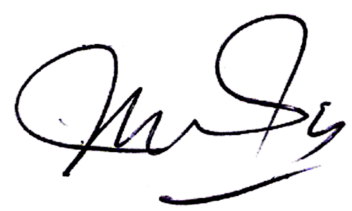 Dr. Akhmad Shunhaji, M.Pd.I.